ПРОЄКТ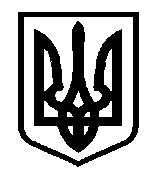 У К Р А Ї Н АДОНЕЦЬКА ОБЛАСТЬКРАМАТОРСЬКА РАЙОННА РАДАР І Ш Е Н Н Явід ____________№_________Про безоплатну передачу об’єктів спільноївласності територіальних громад Краматорськогорайону у комунальну власність Слов’янської територіальної громади в особі Слов’янськоїміської ради	Керуючись статтями 43, 60, абзацем 4 пункту 10 Розділу V «Прикінцеві та перехідні положення» Закону України від 21.05.1997 №280/97-ВР «Про місцеве самоврядування в Україні» від 21.05.1997 № 280/97-ВР (зі змінами та доповненнями), пунктом 39 розділу VI Бюджетного кодексу України (зі змінами та доповненнями) від 08.07.2010 №2456-VI, Законом України «Про передачу об’єктів права державної та комунальної власності» від 03.03.1998 № 147/98-ВР (зі змінами та доповненнями), постановою Кабінету Міністрів України від 21.09.1998 № 1482 «Про передачу об’єктів права державної та комунальної власності» (зі змінами та доповненнями), враховуючи рішення Краматорської районної ради від 26.01.2021 року           № ________ «Про затвердження передавального акту балансових рахунків, матеріальних цінностей та активів Слов’янської районної ради Донецької області Краматорській районній раді», Краматорська районна рада, -ВИРІШИЛА:1. Передати безоплатно із спільної власності територіальних громад Краматорського району до комунальної власності Слов’янської територіальної громади в особі Слов’янської міської ради наступні об’єкти:- комунальний заклад «Билбасівський опорний заклад загальної середньої освіти І-ІІІ ступенів», ЄДРПОУ 30255801, місцезнаходження: смт Билбасівка, вул. Сонячна, 24;- комунальний заклад «Краматорська районна комплексна дитячо-юнацьку спортивна школа «Колос», ЄДРПОУ 26041634, місцезнаходження: смт Билбасівка, вул. Шкільна, 14;- комунальний початковий спеціалізований мистецький навчальний заклад Краматорської районної ради «Краматорська районна школа мистецтв», ЄДРПОУ 03360331, місцезнаходження: смт Билбасівка, вул. Шкільна, 14- нерухоме майно закладів освіти та охорони здоров’я, розташованих на території Слов’янської територіальної громади, згідно додатку 1;- рухоме майно закладів освіти, охорони здоров’я та культури, розташованих на території Слов’янської територіальної громади, згідно інвентаризаційних описів.2. Балансоутримувачам майна здійснити прийняття – передачу об’єктів, зазначених у п. 1 цього рішення, з чітким дотриманням діючого законодавства України.3. Контроль за виконанням цього рішення покласти на постійну комісію з питань житлово-комунального господарства, приватизації та комунальної власності./                  /. Голова районної ради								С.В.МоховикДодаток 1 до рішення Краматорської районної радивід ________________ №_____________Перелік нерухомого майна закладів освіти та охорони здоров’я, розташованих на території Слов’янської територіальної громади, що передається із спільної власності територіальних громад Краматорського району до комунальної власності Слов’янської територіальної громади в особі Слов’янської міської ради № п.п.Назва об’єктуАдреса розміщенняБалансоутримувач1.Нежитлова будівля та підсобні споруди Билбасівської загальноосвітньої школи І-ІІІ ступенівсмт Билбасівка, вул. Сонячна, 24Билбасівська селищна рада2.Нежитлова будівля та підсобні споруди Билбасівської загальноосвітньої школи І-ІІ ступенівсмт Билбасівка, вул. Шкільна, 14Билбасівська селищна рада3.Будівля, лікарська амбулаторія смт Билбасівкасмт Билбасівка, вул. Затишна, 6АЦентр первинної медико-санітарної допомоги4.Цілісний майновий комплекс, амбулаторія загальної практики сімейної медицинис. Мирне, вул. Ювілейна, 9Центр первинної медико-санітарної допомоги